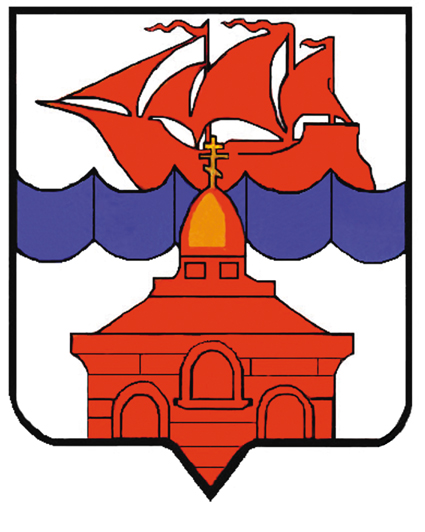 РОССИЙСКАЯ  ФЕДЕРАЦИЯКРАСНОЯРСКИЙ КРАЙТАЙМЫРСКИЙ ДОЛГАНО-НЕНЕЦКИЙ МУНИЦИПАЛЬНЫЙ РАЙОНАДМИНИСТРАЦИЯ СЕЛЬСКОГО ПОСЕЛЕНИЯ ХАТАНГАПОСТАНОВЛЕНИЕОб утверждении Положения о порядке субсидирования на цели возмещения расходов по поливу дорог в селе Хатанга  Во исполнение Решения Хатангского сельского Совета депутатов от 19.05.2011 г. № 183-РС «О внесении изменений и дополнений в бюджет сельского поселения Хатанга на 2011 год»,ПОСТАНОВЛЯЮ:Утвердить Положение о порядке субсидирования на цели возмещения расходов по поливу дорог в селе Хатанга, согласно приложению 1.Настоящее постановление вступает в силу с момента подписания и подлежит обязательному опубликованию. Контроль над исполнением настоящего постановления оставляю за собой.Руководитель администрациисельского поселения Хатанга                                                                              Н.А. КлыгинаВерно:И.о. начальника общего отделаадминистрации СП Хатанга                                                                               Ю.А. ДуденкоПриложение 1к Постановлению администрации сельского поселения Хатангаот 31.05.2011 г. № 088-ППоложениео порядке  субсидирования на цели возмещения части расходовпо поливу дорог в селе Хатанга Настоящее Положение регламентирует порядок предоставления субсидии на цели возмещения части расходов по поливу дорог в селе Хатанга.Полив дорог в селе Хатанга осуществляется,   в период с даты  заключения соглашения о предоставлении субсидии по 01 сентября 2011 года за исключением дней с осадками. Субсидия предоставляется юридическим лицам (за исключением государственных (муниципальных) учреждений), индивидуальным предпринимателям, осуществляющим деятельность на территории сельского поселения Хатанга и имеющим право заниматься соответствующим видом деятельности (полив дорог) (далее – Исполнитель услуги). Выделение средств производится за фактически выполненное количество рейсов, но не более указанного в техническом задании (приложение 1 к Соглашению) по экономически обоснованным ставкам стоимости одного рейса.  Исполнитель услуги представляет в администрацию сельского поселения Хатанга (далее – Администрация) следующие документы:- заявление о предоставлении субсидии;- копию устава (положения, учредительные договоры);- копию свидетельства о государственной регистрации на территории Таймырского Долгано-Ненецкого муниципального района;- выписку из единого государственного реестра юридических лиц (индивидуальных предпринимателей) или нотариально заверенную копию такой выписки, полученную не ранее, чем за шесть месяцев до обращения за предоставлением субсидии;- иные документы, подтверждающие право заниматься соответствующим видом деятельности (полив дорог).С Исполнителем услуги заключается соглашение о предоставлении субсидии по типовой форме, согласно приложению 1 к настоящему Положению.Порядок получения средств:Для получения возмещения части расходов по поливу дорог Исполнитель услуги предоставляет в отдел жилищно-коммунального хозяйства Администрации до 07 числа месяца, следующего за отчетным, следующий перечень документов:- соглашение о предоставлении субсидии на цели возмещения расходов по поливу дорог (единовременно); - расчет суммы возмещения расходов по поливу дорог (ежемесячно)  (приложение2 к настоящему Положению); - акт выполненных работ, согласованный с начальником территориального отдела села Хатанга (ежемесячно) (приложение №  к настоящему Положению)- иные документы по требованию Администрации.Отдел жилищно-коммунального хозяйства Администрации проводит проверку документов, указанных в пункте 7 настоящего Положения. В случае необходимости корректировки или доработки предоставленных документов, отдел жилищно-коммунального хозяйства Администрации возвращает их Исполнителю услуги с указанием сроков предоставления исправленных документов.По итогам проверки подписывается акт о выполненной работе (услуге) между Администрацией и Исполнителем услуги, согласованный с начальником территориального отдела с. Хатанга Администрации (приложение  3 к настоящему Положению).Отдел жилищно-коммунального хозяйства Администрации направляет расчет сумм возмещения расходов  с пакетом подтверждающих документов в отдел учета и отчетности Администрации до 15 числа, следующим за отчетным месяцем.Исполнитель услуги предоставляет в Администрацию счет (счет-фактуру) на сумму, соответствующую подписанному двухстороннему акту.Отдел учета и отчетности Администрации на основании предоставленного соглашения (однократно) и приложений к нему (ежемесячно), счета (счета-фактуры), акта выполненных работ готовит заявку на финансирование и направляет ее в финансовый отдел.     Финансовый отдел Администрации перечисляет средства на счет Администрации в пределах установленных лимитов бюджетных обязательств в соответствии с утвержденной поквартальной разбивкой.Администрация по мере получения финансирования перечисляет средства на расчетный счет исполнителя услуг.Исполнитель услуги, получивший субсидию, обязан вернуть суммы субсидии:- перечисленные на возмещение затрат в случае непредставления всех необходимых документов, подтверждающих направление данных сумм субсидий на возмещение затрат, указанных в пункте 1  настоящего Положения;- использованные на цели, не предусмотренные пунктом 1 настоящего Положения;- перечисленные на основании предоставленных ложных сведений и подложных документов.Суммы субсидии, подлежащие возврату в соответствии с настоящим пунктом, должны быть возвращены по требованию Администрации в течение 5-ти дней после получения такого требования путем их перечисления по реквизитам, указанным в требовании.Получатель субсидии также уплачивает неустойку в размере двойной учетной ставки Центрального банка Российской Федерации от суммы субсидии, подлежащей возврату, за период с момента получения суммы субсидии и до момента её возврата.  Исполнитель услуг несет ответственность за полноту и достоверность предоставляемых сведений.Приложение 1 к Положению о порядке  субсидирования на цели возмещения расходов по поливу дорог в селе Хатанга СОГЛАШЕНИЕо предоставлении субсидии на цели возмещения части расходов по поливу дорог в селе Хатанга с. Хатанга                                                                                             "___" __________ 20__ г.Администрация сельского поселения Хатанга, действующая в соответствии с Уставом сельского поселения Хатанга, в лице  Руководителя администрации сельского поселения Хатанга _________________________________, именуемая  в  дальнейшем  "Администрация", с одной стороны, и _____________________________________________, действующее на основании ____________________, в лице ________________________________________________, именуемое в дальнейшем "Исполнитель услуги", с   другой  стороны,  совместно  именуемые  "Стороны",   заключили настоящее Соглашение:I. Предмет Соглашения1.   В  соответствии  с   нормативными правовыми актами  муниципального образования «Сельское поселение Хатанга» стороны  согласовали следующие свои действия, в соответствии с которыми:1.1. Исполнитель услуги принимает на себя обязательства по поливу дорог в селе Хатанга не менее двух раз в сутки (за исключением дней с осадками) по маршруту, согласованному с территориальным отделом с. Хатанга Администрации и количеством рейсов, определенных техническим заданием (приложение 1 к настоящему Соглашению).1.2. Администрация предоставляет Исполнителю услуги  субсидию  на цели  возмещения части расходов по поливу дорог в селе Хатанга, оборудованным проблесковым маячком в пределах лимитов бюджетных обязательств, предусмотренных бюджетом поселения на 2011 год, согласно утвержденной поквартальной разбивке (график финансирования - приложение 2 к настоящему Соглашению).II. Права, обязанности и ответственность Сторон2.1. Исполнитель услуги:- имеет право на получение суммы возмещения в порядке и размерах, установленных нормативными правовыми актами  муниципального образования «Сельское поселение Хатанга»  и настоящим Соглашением при выполнении работ, определенных в п. 1.1.;- использует предоставленную ему субсидию на покрытие затрат, связанных с поливом дорог в селе Хатанга; - обеспечивает необходимые противопожарные мероприятия, мероприятия по технике безопасности, охране окружающей среды и соблюдение правил дорожного движения;- предоставляет в Администрацию: 1. Копию устава (положения, учредит. договора) (единовременно);2. Копию свидетельства о государственной регистрации на территории Таймырского Долгано-Ненецкого муниципального района (единовременно);3. Выписку из единого государственного реестра юридических лиц (индивидуальных предпринимателей) или нотариально заверенную копию такой выписки, полученную не ранее, чем за шесть месяцев до обращения за предоставлением субсидии (единовременно);4.  Расчет стоимости 1 рейса, согласованный с отделом жилищно-коммунального хозяйства Администрации сельского поселения Хатанга (единовременно);5. Расчет суммы возмещения расходов (ежемесячно) (приложение 2 к Положению о порядке субсидирования);6. Акт выполненных работ (ежемесячно) (приложение 3 к Положению о порядке субсидирования) и иные документы по требованию Администрации;7. Реестр путевых листов на выполненные рейсы, согласованный с территориальным отделом Администрации;- обязуется вернуть в бюджет муниципального образования излишне перечисленную ему сумму возмещения не позднее 20 декабря 2011 года.2.2. Администрация:- перечисляет Исполнителю услуги сумму возмещения в порядке, размерах и в сроки, установленных Положением о порядке субсидирования;- осуществляет контроль за целевым использованием Исполнителем услуги предоставленных ему средств.2.3. Исполнитель услуги, не исполняющий свои обязательства по настоящему Соглашению или исполняющий их ненадлежащим образом, лишается права на получение возмещения и несет ответственность в соответствии с действующим законодательством.III. Порядок изменения, расторжения Соглашения3.1. Соглашение может быть изменено Сторонами на основании их взаимного согласия и при наличии объективных причин, вызвавших изменения.3.2. Споры, которые могут возникнуть при исполнении условий настоящего Соглашения, Стороны будут стремиться разрешить путем переговоров.3.3. Все изменения к Соглашению оформляются письменно, в виде дополнений.3.4. Соглашение может быть расторгнуто по соглашению сторон.IV. Срок действия Соглашения4.1. Соглашение вступает в силу с момента его подписания и действует до полного исполнения сторонами своих обязательств по Соглашению.4.2. Соглашение распространяет свое действие на отношения, возникшие с __________ 200_ года, и действует до ___________ 20__ года.4.2. Прекращение (окончание) срока действия Соглашения влечет за собой прекращение обязательств Сторон по нему, но не освобождает Стороны от ответственности за его нарушения, если таковые имели место при исполнении условий настоящего Соглашения.V. Юридические адреса и реквизиты сторон5.1. В случае изменения юридического адреса или реквизитов Стороны договора обязаны в трехдневный срок уведомить об этом друг друга.5.2. Настоящее Соглашение составлено в двух экземплярах, имеющих равную юридическую силу.                                                   VI. Подписи и реквизиты СторонПриложение 1 к Соглашению о предоставлении субсидии на цели возмещения расходов по поливу дорог в селе Хатанга ТЕХНИЧЕСКОЕ ЗАДАНИЕПлановое количество рейсов в 2011 году:Приложение: - расчет стоимости одного рейса (приложение 4);- плановый расчет суммы возмещения расходов в 2011 году.Приложение 2 к Соглашению о предоставлении субсидии на цели возмещения расходов по поливу дорог в селе Хатанга  ГРАФИК ФИНАНСИРОВАНИЯОбъем финансирования услуг на 2011 год:Согласовано: Начальник финансового отдела администрации сельского поселения  Хатанга  _____________________   _____________________                                                                                                                                 Приложение 2 к Положению о порядке  субсидирования на цели возмещения расходов по поливу дорог в селе ХатангаРасчетсуммы  возмещения расходов по поливу дорог в селе Хатанга  ____________ .Приложение:реестр путевых листов на выполненные рейсы за отчетный месяцДиректор                                     _______________                            ___________                                                                          (подпись)                                    (Ф.И.О.)Экономист                                _______________                     ___________                                                                          (подпись)                                    (Ф.И.О.)Согласовано:Начальник отдела жилищно-коммунального хозяйстваадминистрации сельского поселения Хатанга                _____________          ________________                                                                                                               (подпись)                                  (Ф.И.О.)Приложение 3 к Положению о порядке  субсидирования на цели возмещения расходов по поливу дорог в селе Хатанга  АКТприемки фактически выполненных работ (услуг) по осуществлению полива дорог в селе Хатанга  за  ___________  2011 годас. Хатанга							 «___» ___________ 20__г.Настоящий акт составлен между администрацией сельского поселения Хатанга, в лице Руководителя _________________________________ и _______________________, в лице директора _____________________________________, в соответствии с соглашением  №________ от _________ 20__ года о предоставлении субсидии на цели возмещения расходов по поливу дорог в селе Хатанга.В __________ 20__ года выполнено _______ рейса (ов), согласно техническому заданию. Сумма возмещения расходов  составляет __________________________ (_________________________ рублей ____ коп.).Акт составлен в двух экземплярах, каждый из которых имеет одинаковую юридическую силу.Приложение:Расчет суммы возмещения расходов по поливу дорог в селе Хатанга за _________ 20__ года.Директор                                         _______________          ________________                                                                              (подпись)                                    (Ф.И.О.)Руководитель администрациисельского поселения Хатанга       _______________          ________________                                                                              (подпись)                                    (Ф.И.О.)Согласовано:Начальник территориального отдела с. Хатанга администрациисельского поселения Хатанга         _______________          ________________                                                                              (подпись)                                    (Ф.И.О.) 31.05.2011 г. № 088 - ПИсполнитель услуги:Администрация:Администрация сельского поселения ХатангаЮридический адрес:E-mail: т/ф: .ИНН/КПП Платежные реквизиты:р/с к/с БИК Юридический адрес:E-mail: т/ф: .ИНН/КПП Платежные реквизиты:р/с к/с БИКГенеральный директор/директор_____________________ /_______________/       М.П.Руководитель администрациисельского поселения Хатанга_______________________ /Н.А. Клыгина /       М.П.2011 годКол-во рейсовИТОГО:100Исполнитель услуги:Администрация:Генеральный директор/директор_______________________ /_____________ /       М.П.Руководитель администрациисельского поселения Хатанга_____________________ /_______________/       М.П.2011 годруб. 3 квартал259 800ИТОГО:259 800         Исполнитель услуги:Администрация:Генеральный директор/директор_______________________ /__________ /       М.П.Руководитель администрациисельского поселения Хатанга_____________________ /_______________/       М.П.НаименованиеКоличество выполненных рейсовСтоимость 1 рейса (с НДС), руб.Сумма расходов к возмещению (с НДС), руб.Всего: